Reported by:  ______________________________________________________  Date:  _______________________________________According to the Paperwork Reduction Act of 1995, an agency may not conduct or sponsor, and a person is not required to respond to, a collection of information unless it displays a valid OMB control number. The valid OMB number is 535-0002.  The time required to complete this information collection is estimated to average 10 minutes per response, including the time for reviewing instructions, searching existing data sources, gathering and maintaining the data needed, and completing and reviewing the collection of information.Project Code 128   QID 060041   DEALERSProject Code 128   QID 060041   DEALERS  OMB No. 0535-0002  Approval Expires xx/xx/20xx  OMB No. 0535-0002  Approval Expires xx/xx/20xx  OMB No. 0535-0002  Approval Expires xx/xx/20xx  OMB No. 0535-0002  Approval Expires xx/xx/20xx  OMB No. 0535-0002  Approval Expires xx/xx/20xx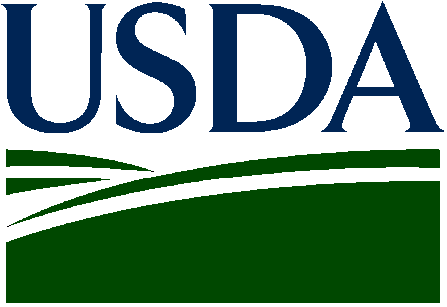 NON-OIL SUNFLOWERAcreage and Yield2018 - FinalNON-OIL SUNFLOWERAcreage and Yield2018 - FinalNON-OIL SUNFLOWERAcreage and Yield2018 - FinalNON-OIL SUNFLOWERAcreage and Yield2018 - Final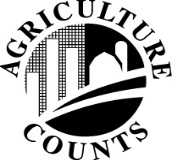 NATIONALAGRICULTURAL STATISTICSSERVICEUSDA/NASS Northern Plains Region
100 Centennial Mall North Rm 263Lincoln, NE 68508Phone: 1-800-582-6443Fax: 1-855-270-2720 E-mail: NASSRFONPR@nass.usda.govUSDA/NASS Northern Plains Region
100 Centennial Mall North Rm 263Lincoln, NE 68508Phone: 1-800-582-6443Fax: 1-855-270-2720 E-mail: NASSRFONPR@nass.usda.govUSDA/NASS Northern Plains Region
100 Centennial Mall North Rm 263Lincoln, NE 68508Phone: 1-800-582-6443Fax: 1-855-270-2720 E-mail: NASSRFONPR@nass.usda.govThe 20xx final estimates of planted and harvested acres, yield and production of non-oil sunflower will soon be prepared. To help us prepare the estimates, please complete the following table.The information you provide will be used for statistical purposes only. Your responses will be kept confidential and any person who willfully discloses ANY identifiable information about you or your operation is subject to a jail term, a fine, or both.  This survey is conducted in accordance with the Confidential Information Protection and Statistical Efficiency Act of 2018, Title III of Pub. L. No. 115-435, codified in 44 U.S.C. Ch. 35 and other applicable Federal laws. For more information on how we protect your information please visit: https://www.nass.usda.gov/confidentiality. Response is voluntary.The 20xx final estimates of planted and harvested acres, yield and production of non-oil sunflower will soon be prepared. To help us prepare the estimates, please complete the following table.The information you provide will be used for statistical purposes only. Your responses will be kept confidential and any person who willfully discloses ANY identifiable information about you or your operation is subject to a jail term, a fine, or both.  This survey is conducted in accordance with the Confidential Information Protection and Statistical Efficiency Act of 2018, Title III of Pub. L. No. 115-435, codified in 44 U.S.C. Ch. 35 and other applicable Federal laws. For more information on how we protect your information please visit: https://www.nass.usda.gov/confidentiality. Response is voluntary.The 20xx final estimates of planted and harvested acres, yield and production of non-oil sunflower will soon be prepared. To help us prepare the estimates, please complete the following table.The information you provide will be used for statistical purposes only. Your responses will be kept confidential and any person who willfully discloses ANY identifiable information about you or your operation is subject to a jail term, a fine, or both.  This survey is conducted in accordance with the Confidential Information Protection and Statistical Efficiency Act of 2018, Title III of Pub. L. No. 115-435, codified in 44 U.S.C. Ch. 35 and other applicable Federal laws. For more information on how we protect your information please visit: https://www.nass.usda.gov/confidentiality. Response is voluntary.The 20xx final estimates of planted and harvested acres, yield and production of non-oil sunflower will soon be prepared. To help us prepare the estimates, please complete the following table.The information you provide will be used for statistical purposes only. Your responses will be kept confidential and any person who willfully discloses ANY identifiable information about you or your operation is subject to a jail term, a fine, or both.  This survey is conducted in accordance with the Confidential Information Protection and Statistical Efficiency Act of 2018, Title III of Pub. L. No. 115-435, codified in 44 U.S.C. Ch. 35 and other applicable Federal laws. For more information on how we protect your information please visit: https://www.nass.usda.gov/confidentiality. Response is voluntary.PLEASE REPORT FOR YOUR OPERATIONPLEASE REPORT FOR YOUR OPERATIONPLEASE REPORT FOR YOUR OPERATIONPLEASE REPORT FOR YOUR OPERATION20xx CONTRACTED ACRES(Include acres contracted through agents)20xx CONTRACTED ACRES(Include acres contracted through agents)20xx CONTRACTED ACRES(Include acres contracted through agents)20xx CONTRACTED ACRES(Include acres contracted through agents)STATEACRESPLANTEDACRES HARVESTEDAND TO BE HARVESTEDYIELD PER HARVESTED (Lbs)Other (___________________)